7000bd33racontez l’histoire









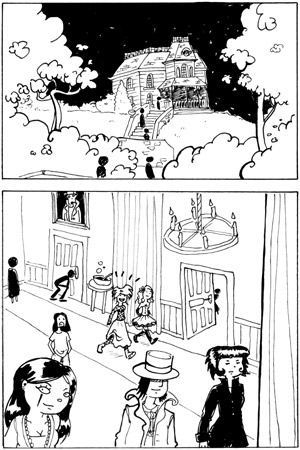 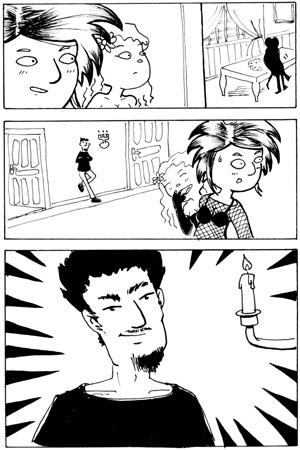 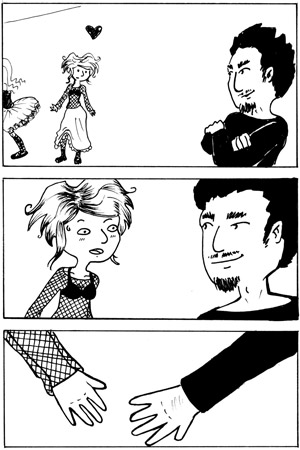 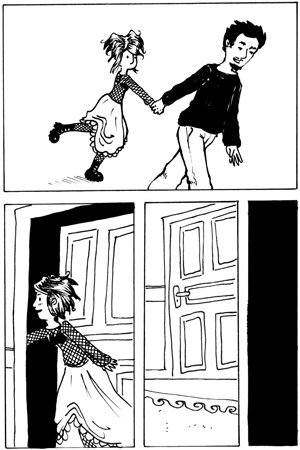 